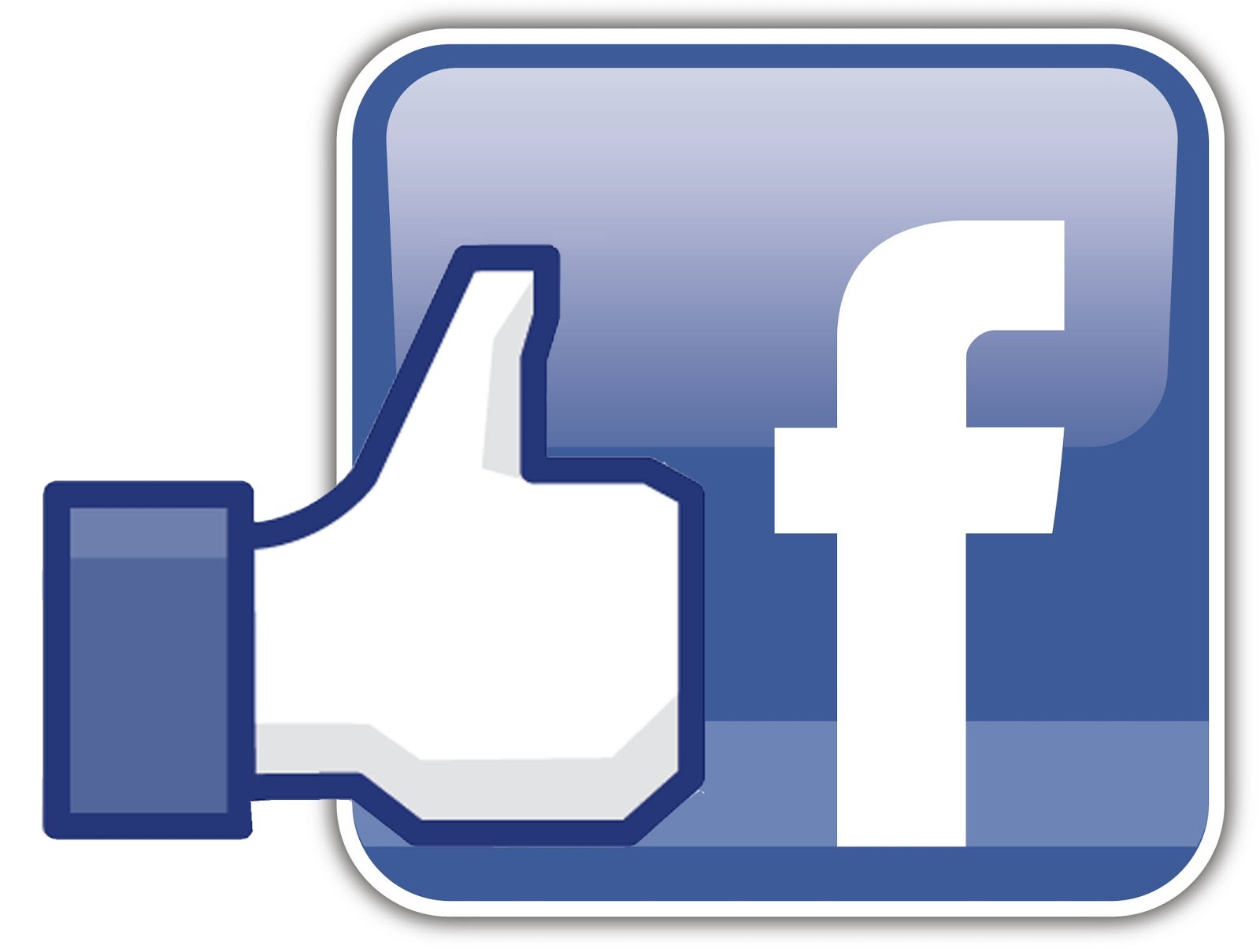 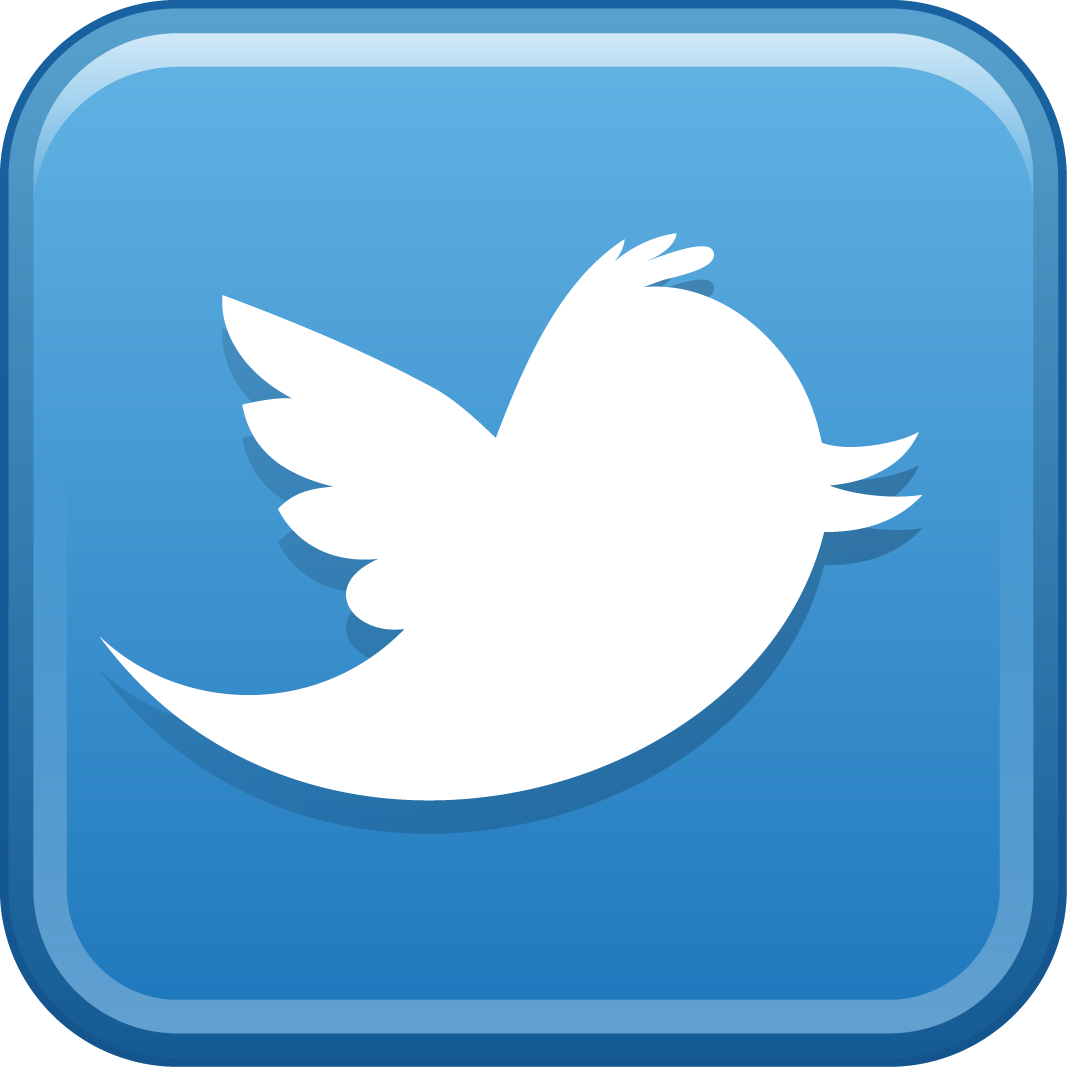 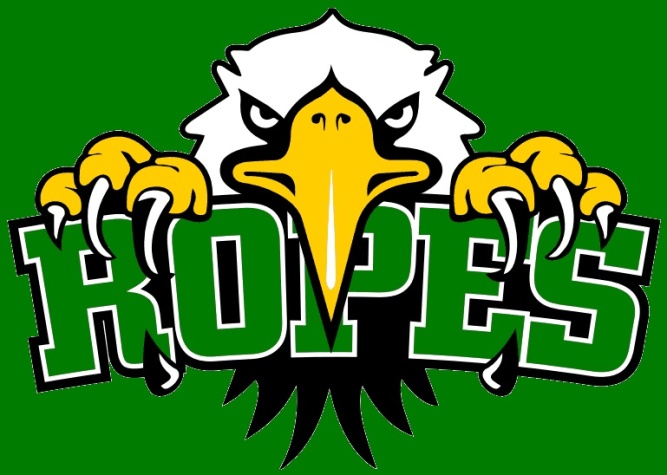 SMALL TOWN VALUES, BIG TIME RESULTSBOARD MEETING (Budget Hearing) – Monday, June 21, 2021 at 6:30 p.m.A Special meeting of the Board of Trustees of the Ropes Independent School District will be held Monday, June 21, 2021 beginning at 6:30 p.m. in the Conference Room and also online by contacting jwillmon@ropesisd.usThe subjects to be discussed or considered or upon which any formal action may be taken are as follows: (Items do not have to be taken in the order shown on this meeting notice)ITEM: Call to Order and Announce Quorum PresentRoll CallHear from GuestsReview 2021-2022 BudgetAdjournIf during the course of the meeting, discussion of any item on the agenda should be held in a closed meeting, the Board will conduct a closed meeting in accordance with the Texas Open Meetings Act, Government Code, Chapter 551, Subchapters D&E.  Before any closed meeting is convened, the presiding officer will publicly identify the section of sections of the Act authorizing the closed meeting.  All final votes, or decisions will be taken in open meeting (See BEC (Local))This notice was posted in compliance with the Texas Open Meetings Act on Friday, June 18, 2021 at 4:00 p.m.